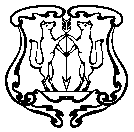 ЕНИСЕЙСКИЙ ГОРОДСКОЙ  СОВЕТ ДЕПУТАТОВКрасноярского  краяРЕШЕНИЕ________ 2021                             Енисейск                                        №_____О внесении изменений в решение Енисейского городского Совета депутатов от 01.03.2017 №17-156 «Об утверждении Положения об условиях и порядке предоставления муниципальному служащему права на пенсию за выслугу лет за счет средств бюджета города Енисейска»В соответствии с Федеральным законом от 06.10.2003 № 131-ФЗ «Об общих принципах организации местного самоуправления в Российской Федерации», статьями 23, 24 Федерального закона от 02.03.2007 № 25-ФЗ «О муниципальной службе в Российской Федерации», пунктом 4 статьи 9 Закона Красноярского края от 24.04.2008 № 5-1565 «Об особенностях правового регулирования муниципальной службы в Красноярском крае»,  в целях реализации социальных гарантий, предусмотренных законодательством для муниципальных служащих, на основании статей 30, 32 Устава города Енисейска,  Енисейский городской Совет депутатов Р Е Ш И Л :1. Внести изменения в Положение об условиях и порядке предоставления муниципальному  служащему права на пенсию за выслугу лет за счет средств бюджета города Енисейска, утвержденному Решением Енисейского городского Совета депутатов от 01.03.2017 №17-156, следующие изменения и дополнения:1.1. Раздел 2 изложить в новой редакции:«2. Размер пенсии за выслугу лет2.1. Максимальный размер пенсии муниципального служащего не может превышать максимальный размер пенсии государственного гражданского служащего края по соответствующей должности государственной гражданской службы края согласно приложению 2 к Закону Красноярского края от 24.04.2008 № 5-1565 «Об особенностях правового регулирования муниципальной службы в Красноярском крае», исчисляемый при аналогичных условиях назначения пенсии за выслугу лет исходя из максимального размера должностного оклада по соответствующей должности государственной гражданской службы края, установленного Законом края от 9 июня 2005 года № 14-3538 «Об оплате труда лиц, замещающих государственные должности Красноярского края, и государственных гражданских служащих Красноярского края» с учетом действующих на территории районного коэффициента, процентной надбавки за стаж работы в районах Крайнего Севера и приравненных к ним местностях и процентной надбавки за работу в местностях с особыми климатическими условиями.2.2. Муниципальным служащим, имеющим право на пенсию за выслугу лет в соответствии с разделом 2 настоящего Положения, указанная пенсия устанавливается при наличии стажа муниципальной службы, минимальная продолжительность которого для назначения пенсии за выслугу лет в соответствующем году определяется согласно приложению к Федеральному закону «О государственном пенсионном обеспечении в РФ» в размере 45 процентов среднемесячного заработка муниципального служащего за вычетом страховой пенсии по старости (инвалидности), фиксированной выплаты к страховой пенсии и повышений фиксированной выплаты к страховой пенсии, установленных в соответствии с Федеральным законом «О страховых пенсиях».За каждый полный год стажа муниципальной службы сверх стажа, установленного в соответствии с пунктом 1 статьи 9 Закона Красноярского края от 24.04.2008 № 5-1565 «Об особенностях правового регулирования муниципальной службы в Красноярском крае» пенсия за выслугу лет увеличивается на 3 процента среднемесячного заработка.При этом общая сумма пенсии за выслугу лет и страховой пенсии по старости (инвалидности), фиксированной выплаты к страховой пенсии и повышений фиксированной выплаты к страховой пенсии не может превышать 75 процентов среднемесячного заработка муниципального служащего.2.3. При определении размера пенсии за выслугу лет в порядке, установленном настоящим Положением, не учитываются суммы, предусмотренные пунктом 3 статьи 14 Федерального закона «О государственном пенсионном обеспечении в Российской Федерации».2.4. Размер пенсии за выслугу лет исчисляется по выбору муниципального служащего, обратившегося за установлением пенсии за выслугу лет, исходя из среднемесячного заработка за последние 12 полных месяцев муниципальной службы, предшествовавших дню ее прекращения либо дню достижения гражданином возраста, дающего право на страховую пенсию по старости в соответствии с частью 1 статьи 8 и статьями 30 - 33 Федерального закона «О страховых пенсиях» (дававшего право на трудовую пенсию в соответствии с Федеральным законом от 17 декабря 2001 года N 173-ФЗ «О трудовых пенсиях в Российской Федерации»).2.5. Размер среднемесячного заработка, исходя из которого исчисляется пенсия за выслугу лет, не должен превышать 2,8 должностного оклада с учетом действующих на территории районного коэффициента, процентной надбавки за стаж работы в районах Крайнего Севера и приравненных к ним местностях и процентной надбавки за работу в местностях с особыми климатическими условиями, установленного по должности муниципальной службы, замещавшейся на день прекращения муниципальной службы либо на день достижения возраста, дающего право на страховую пенсию по старости в соответствии с Федеральным законом «О страховых пенсиях».2.6. Размер среднемесячного заработка для исчисления размера пенсии за выслугу лет определяется в соответствии с постановлением Правительства Российской Федерации, устанавливающим порядок исчисления средней заработной платы.Если в течение расчетного периода произошло повышение денежного содержания, месячное денежное содержание за весь расчетный период рассчитывается с учетом повышения денежного содержания.2.7. Для определения среднемесячного заработка учитывается денежное содержание муниципальных служащих, состоящее из следующих выплат:1) должностной оклад;2) ежемесячная надбавка за классный чин;3) ежемесячная надбавка за особые условия муниципальной службы;4) ежемесячная надбавка за выслугу лет;5) ежемесячное денежное поощрение;6) ежемесячная процентная надбавка к должностному окладу за работу со сведениями, составляющими государственную тайну;7) премии;8) единовременная выплата при предоставлении ежегодного оплачиваемого отпуска;9) материальная помощь.При определении среднемесячного заработка учитываются действующие на территории края районный коэффициент, процентная надбавка к заработной плате за стаж работы в районах Крайнего Севера и приравненных к ним местностях, в иных местностях края с особыми климатическими условиями (далее - районный коэффициент и надбавки).2.8. За период сохранения за муниципальным служащим в соответствии с законодательством Российской Федерации денежного содержания по замещаемой им должности муниципальной службы для определения среднемесячного заработка учитывается указанное денежное содержание.2.9. При исчислении среднемесячного заработка из расчетного периода исключается время нахождения муниципального служащего в отпусках без сохранения денежного содержания, по беременности и родам, по уходу за ребенком до достижения им установленного законом возраста, а также периоды временной нетрудоспособности. Начисленные за это время суммы соответствующих пособий не учитываются.2.10. Размер среднемесячного заработка при отсутствии в расчетном периоде исключаемых из него в соответствии с пунктом 2.9 Положения времени нахождения муниципального служащего в соответствующих отпусках и периода временной нетрудоспособности определяется путем деления общей суммы полученного в расчетном периоде денежного содержания на 12.2.11. В случае если из расчетного периода исключаются в соответствии с пунктом 2.9 Положения время нахождения муниципального служащего в соответствующих отпусках и период временной нетрудоспособности размер среднемесячного заработка определяется путем деления указанной суммы на количество фактически отработанных дней в расчетном периоде и умножается на 21 (среднемесячное число рабочих дней в году).При этом выплаты, указанные в подпунктах 7 и 8 пункта 2.7 Положения, учитываются при определении среднемесячного заработка в размере одной двенадцатой фактически начисленных в этом периоде выплат.2.12. По заявлению муниципального служащего из числа полных месяцев, за которые определяется месячное денежное содержание, исключаются месяцы, когда муниципальный служащий находился в отпуске без сохранения денежного содержания. При этом исключенные месяцы должны заменяться другими, непосредственно предшествующими избранному периоду.2.13. Размер пенсии за выслугу лет, выплачиваемой за счет средств бюджета муниципального образования город Енисейск, не может быть менее:1000 рублей - при наличии у муниципальных служащих стажа муниципальной службы менее 20 лет;2000 рублей - при наличии у муниципальных служащих стажа муниципальной службы от 20 лет до 30 лет;3000 рублей - при наличии у муниципальных служащих стажа муниципальной службы 30 лет и более лет.».1.2. Раздел 3 изложить в новой редакции:«3. Порядок назначения и выплаты пенсии за выслугу лет3.1. Заявление об установлении пенсии за выслугу лет подается в администрацию города Енисейска на имя Главы города по форме, предусмотренной приложением настоящего Положения. К заявлению об установлении пенсии за выслугу лет должна быть приложена копия документа, удостоверяющего личность гражданина Российской Федерации. После сличения копии документа, удостоверяющего личность гражданина Российской Федерации, с подлинником такого документа, копия документа должна быть заверена специалистом администрации г. Енисейска, назначенным Главой города (далее – ответственный специалист). После регистрации заявления Глава города направляет поступившие документы в специалисту администрации г. Енисейска для подготовки и сбора документов, необходимых для принятия решения об установлении пенсии за выслугу лет.3.2. Ответственный специалист готовит справку о периодах службы (работы), учитываемых для назначения пенсии за выслугу лет, с указанием стажа муниципальной службы, и запрашивает в соответствующих органах местного самоуправления и иных органах (организациях) следующие документы:а) копию трудовой книжки заявителя, заверенную соответствующим органом местного самоуправления, избирательной комиссией, архивом, в том числе сведения о трудовой деятельности в электронной форме, в соответствии со статьей 66.1 Трудового кодекса РФ ;б) заверенную копию муниципального правового акта, приказа об освобождении от должности муниципальной службы, заверенные соответствующим органом местного самоуправления, избирательной комиссией, архивом;в) заверенную копию военного билета (для граждан, проходивших военную службу на должностях, период службы в которых включается в стаж муниципальной службы для назначения пенсии за выслугу лет);г) справки Управления Пенсионного фонда Российской Федерации о назначении трудовой пенсии в соответствии с действующим федеральным законодательством и о размере страховой пенсии по старости (инвалидности) на момент подачи заявления о назначении пенсии за выслугу лет;д) справку о размере среднемесячного заработка муниципального служащего;е) сведения о размере месячного денежного вознаграждения (для депутатов, выборных должностных лиц местного самоуправления, осуществлявших свои полномочия на постоянной основе);ж) другие документы, подтверждающие периоды, включаемые в стаж муниципальной службы;з) документ, подтверждающий регистрацию в системе обязательного пенсионного страхования.По своему желанию заявитель может самостоятельно представить одновременно с подачей заявления о назначении пенсии за выслугу лет документы, указанные в настоящем пункте 3.2.Запрещено требовать от заявителя предоставления документов и информации или осуществления действий, представление или осуществление которых не предусмотрено пунктом 3.1 настоящего Положения.3.3. Ответственный специалист по результатам анализа документов, указанных в пунктах 3.1, 3 настоящего Положения, готовит проект решения об установлении пенсии за выслугу лет или об отказе в установлении пенсии за выслугу лет и направляет пакет документов Главе города для принятия решения.3.4. Решение об установлении (об отказе в установлении), приостановлении, возобновлении, прекращении выплаты пенсии за выслугу лет, при наличии документов, предусмотренных пунктом 3.1 настоящего Положения, принимается Главой города в срок не позднее 30 дней с даты регистрации заявления. Копия принятого решения направляется заявителю в течение 10 дней с даты его принятия.Решение Главы города об установлении, об отказе в установлении, приостановлении, возобновлении, прекращении выплаты пенсии за выслугу лет принимается в форме распоряжения и является основанием для назначения (отказа, приостановления, возобновления, прекращения) выплаты пенсии за выслугу лет.В решении об установлении пенсии указывается процентное отношение к среднемесячному денежному содержанию, дата, с которой устанавливается пенсия, срок установления пенсии.В решении об отказе в установлении, приостановлении, возобновлении, прекращении выплаты пенсии за выслугу лет указываются мотивированные причины, послужившие основанием для его принятия.3.5.Ответственный специалист формирует и хранит личное дело, состоящее из документов муниципального служащего, послуживших основанием для определения размера пенсии за выслугу лет.3.6. Ответственный специалист консультирует по вопросам назначения, отказа в установлении, приостановления, возобновления, прекращения выплаты пенсии за выслугу лет.3.7. Данные о лице, которому установлена пенсия за выслугу лет в соответствии с настоящим Положением передаются ответственным специалистом в уполномоченный Правительством края орган исполнительной власти края для ведения сводного реестра лиц, получающих пенсию за выслугу лет, выплачиваемых за счет средств краевого бюджета и местных бюджетов, в порядке, утвержденном Губернатором края.3.8. На основании полученных документов ответственный специалист  администрации г. Енисейска:- рассчитывает и определяет конкретный размер пенсии за выслугу лет в течение месяца со дня получения документов; - обеспечивает выплату пенсии за выслугу лет;- пересчитывает размер пенсии за выслугу лет при наличии оснований, установленных законодательством;- консультирует по вопросам расчета, перерасчета пенсии за выслугу лет.».1.3. В пункте 4.5 раздела  4, пунктах 5.5, 5.6 раздела 5 слова «управление социальной защиты администрации города Енисейска» заменить словами  «администрация города Енисейска» в соответствующем падеже.1.4. Пункт 5.7 раздела 5 изложить в следующей редакции:«5.7. Финансирование расходов на выплату пенсии за выслугу лет осуществляется из бюджета города Енисейска путем перечисления денежных средств на лицевой счет администрации города Енисейска».2. Решение вступает в силу со дня его опубликования в Информационном бюллетене города Енисейска Красноярского края.3. Разместить решение на официальном интернет-портале органов местного самоуправления города Енисейска www.eniseysk.com.4. Контроль за исполнением решения возложить на комиссию по обеспечению законности, правопорядка и общественной безопасности.Председатель  городского                                               Глава города  ЕнисейскаСовета   депутатов                   Н. В. Лобанова                                                                В. В. НикольскийПриложение к Положению об условиях и порядке предоставления муниципальному служащему права на пенсию за выслугу лет за счет средств бюджета города Енисейска                                                     Главе города Енисейска                                           ________________________________                                          от _____________________________                                           _______________________________,                                                (фамилия, имя, отчество)                                          проживающего по адресу: ________                                            _______________________________                                           Паспортные данные: _____________                                            _______________________________                                            _______________________________                                           Телефон: _______________________ЗАЯВЛЕНИЕ 	В  соответствии с Законом Красноярского края от 24.04.2008 № 5-1565 «Об особенностях  правового  регулирования  муниципальной службы в Красноярском крае» прошу установить мне пенсию за выслугу лет.Мне   известно,   что  в  случае  замещения  государственной  должности Российской   Федерации,   государственной   должности  субъекта  Российской Федерации,   муниципальной  должности,  замещаемой  на  постоянной  основе, должности  федеральной  государственной  службы,  должности государственной гражданской    службы   субъекта   Российской   Федерации   или   должности муниципальной   службы,  а  также  в  период  работы  в  межгосударственных (межправительственных)  органах, созданных с участием Российской Федерации, на  должностях,  по  которым  в  соответствии  с  международными договорами Российской  Федерации осуществляются назначение и выплата пенсий за выслугу лет   в   порядке  и  на  условиях,  которые  установлены  для  федеральных государственных  (гражданских)  служащих,  а  также  в  случае  прекращения гражданства   Российской   Федерации,   выплата   пенсии   за  выслугу  лет приостанавливается. 	Обязуюсь  в  5-дневный  срок сообщать о наступлении указанных событий в администрацию г. Енисейска.Пенсию за выслугу лет прошу перечислять в __________________________________________________________________________________________                        (кредитное учреждение или почтовое отделение связи)на мой текущий счет № _____________________________________________________На   обработку  предоставленных  мною  персональных  данных  для  целей назначения и выплаты пенсии за выслугу лет согласна (ен)."__" ______________ 20__ г.                                                                       ____________________________          (дата)                                                                                                                     (подпись заявителя)Пояснительная запискак проекту решения Енисейского городского Совета депутатов«Об изменении Положения об условиях и порядке предоставления муниципальному служащему права на пенсию за выслугу лет за счет средств бюджета города Енисейска»1. Общая характеристика состояния нормотворчества в сфере правового регулирования отношений, изложенных в проектеВ соответствии со статьями 30, 32 Устава города Енисейска определено, что Городской Совет по вопросам, входящим в его компетенцию, принимает решения.Действующим правовым актом, определяющим порядок внесения в Енисейский городской Совет депутатов проектов правовых актов, является Решение Енисейского городского Совета депутатов от 17.02.2016 №5-49 «Об утверждении Положения о порядке внесения в Енисейский городской Совет депутатов проектов муниципальных правовых актов, перечне и форме прилагаемых к ним документов».2. Обоснование необходимости принятия проектаВ виду передачи полномочий по предоставлению муниципальной услуги из Управления социальной защиты в администрацию города Енисейска возникла необходимость привести в соответствие Решение Енисейского городского Совета депутатов от 01.03.2017 №17-156 « Об утверждении Положения об условиях и порядке предоставления муниципальному служащему права на пенсию за выслугу лет за счет средств бюджета города Енисейска».3. Развернутая характеристика целей и задач принятия проектаПроект регулирует условия и порядок предоставления права, установления, назначения и выплаты пенсии за выслугу лет лицам, замещавшим должности муниципальной службы в городе Енисейске, предусмотренные Реестром должностей муниципальной службы, утвержденным Законом Красноярского края "О Реестре должностей муниципальной службы".4. Основные отношения, регулируемые решениемПроект решения предлагается принять для осуществления полномочий администрацией города Енисейска по предоставлению муниципальной услуги.5. Место проекта в системе муниципальных правовых актовВ случае принятия проекта он будет являться муниципальным правовым актом, обязательным для исполнения на территории города Енисейска. 6. Финансово-экономическое обоснование необходимости принятия проектаРеализация проекта не потребует дополнительных затрат из бюджета города.7. Прогноз социально – экономических и иных последствий принятия проекта: отсутствует8. Перечень правовых актов, требующих внесения в них изменений, приостановления их действия или признания утратившими силуВ случае принятия проекта, потребуется принятие распоряжения главы города о назначении ответственного лица за исполнением указанного Решения.9. Информация об организациях и специалистах, подготовивших проект и пояснительную записку к немуПроект Решения и пояснительная записка к нему, подготовлены начальником отдела правовой работы и муниципального контроля, Золотоверх Мариной Юрьевной, ведущим специалистом по опеке и попечительству в отношении совершеннолетних граждан Вологдиной А.А._____________________ 						                М.Ю. Золотоверх